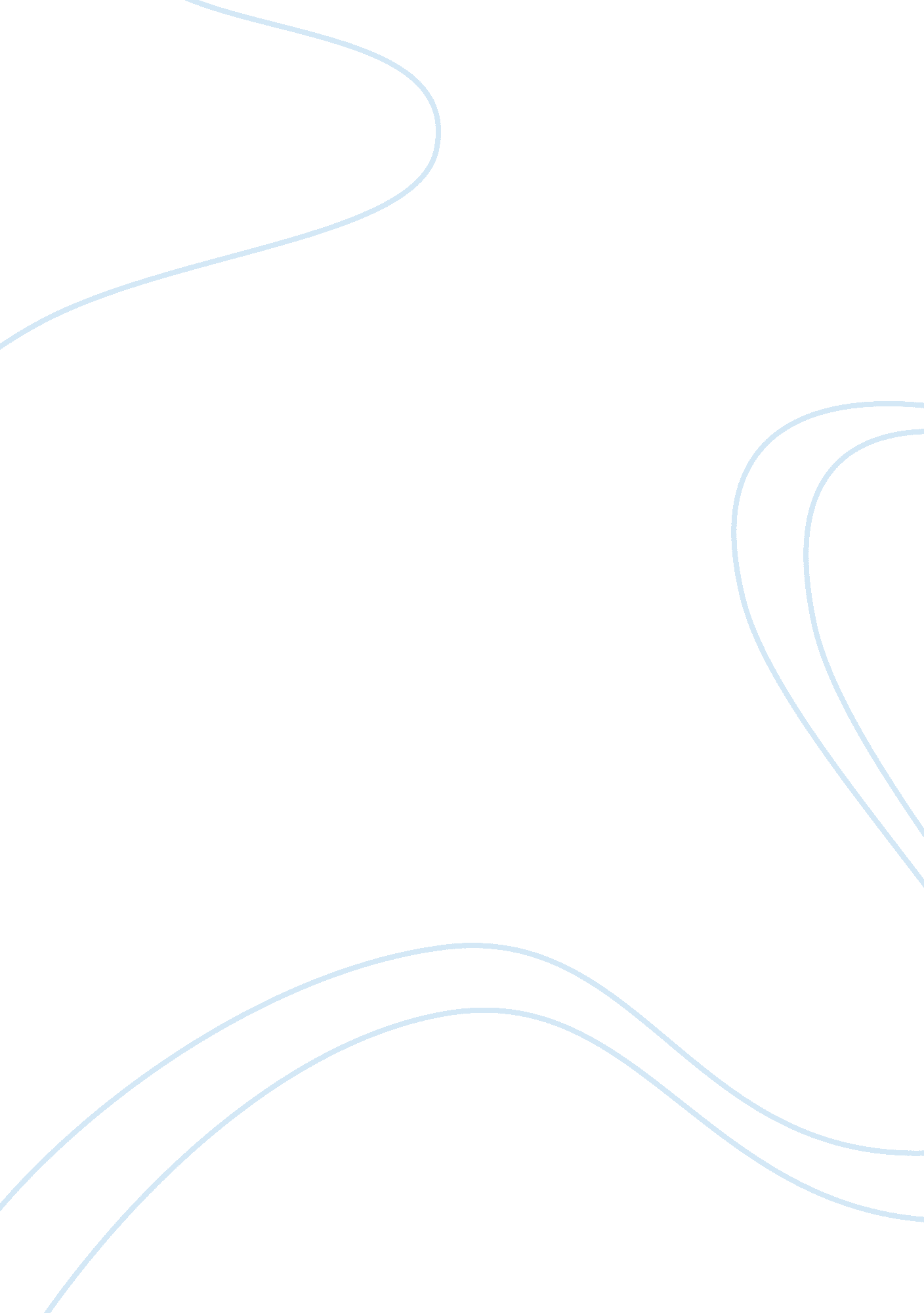 Are electronic medical records a cure for health care? essay sampleEconomics, Insurance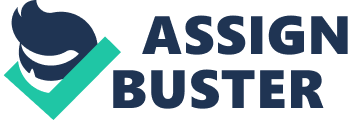 Answer 1: 
The major issue discussed in the case study is regarding transfer of medical records to electronic database. Health care costs reached $207 billion in Canada and health care sector in US consumed 18% of GDP in year 2012. The solution to this financial and economic problem has been figured out which demands entering the information in EMR (Electronic Medical Record) systems. EMR systems would include personal information of patient along with a full medical history, test results, diagnoses, treatments, medical prescriptions etc. Yet there are loop holes in this system. These systems have not been fully developed so there can be issues arising such as to maintain the accuracy and privacy of hospital, training of doctors and nurses, sharing of medical data between hospitals and clinics and the most importantly conflict of interest for insurance companies related to health insurance. Answer 2: 
Factors responsible for creating difficulty in building EMR systems- Management: 
Very excessive to realize electronic remedial record –keeping plan for each professional as it could increase abruptly the activities and workloads. Organization: Government organization might not be able to summon data around themselves as the EMR structure will be unable to report the same data from one organization office to another one. Moreover, the security and insurance of the EMR structure is a serious concern. Sharing of helpful data between assorted systems will be very difficult. Innovation: Regardless of the way that most of electronic helpful records are amiable to the figure out criteria of reporting data electronically to government organizations, they might not report the same information around themselves and this is indispensable for the implementation of a the nation-wide system. Answer 3: 
There are a couple of preventions for non-advanced restorative records. The standard effect on business is the high undertake paper record keeping In like way, medicinal records use stores of space as a piece of the business settings while modernized medicinal records are all kept in workstation records. The manual record keeping is wasteful as it could push duplication of records as well as blend results and test effects. Patients need to hold up additional drawn out time for courses of action and soothing organizations. Insurers would be impacted if EMR systems are brought into action but in other case insurance companies are at benefit as they are often blamed of finding ways to delay paying health claims. They won’t be able to do so once all data is stored in EMR systems and synchronized with other databases. Federal government is facing lots of trouble regarding health care due to the cost it has to bear, Answer 4: 
Medical digitalized recordkeeping is very beneficial as: 
1. Cost speculation supports for accumulations as the measure of paper needed will be reduced. 2. Time saving as masters can get to remedial happens because of labs through a conceded database as a substitute for sitting tight for mail or fax. 3. Patients will get results quicker, hereafter, treated sooner. Progressed results will be easy to read and grasp as some of the professionals have incomprehensible handwriting. 4. Electronic records will additionally reduce medical slips, improve mind, decrease paperwork, and give faster organization. References: Laudon, Kenneth and Jane Laudon. Management Information Systems: Managing The Digital Firm. Toronto: Pearson Canada Inc, 2012. Print. Advantages of Electronic Medical Records. Retrieved from 
http://www. wisegeek. com/what-are-the-advantages-of-electronic-medicalrecords. htm 